Medzinárodný projekt „Nájdi svoje správne miesto vo svete práce“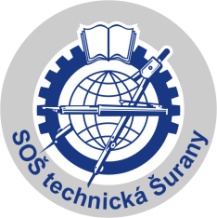 /Program Leonardo da Vinci – Partnerstvá/       Stredná odborná škola technická Šurany sa stala partnerom projektu s názvom „ Nájdi svoje správne miesto vo svete práce“. Projekt je financovaný z prostriedkov EÚ programu Leonardo da Vinci, a je to projekt partnerov z Českej republiky, Rakúska, Francúzka, Belgicka a Slovenska. Organizujúcou inštitúciou je Vysočina Education v Jihlave, kde i projekt začal úvodným stretnutím v októbri 2012. Tu sa uskutoční i záverečný workshop v apríli 2014. Cieľom projektu je zvýšiť kvalitu a dopad kariérneho poradenstva v praxi, prostredníctvom spolupráce rôznych inštitúcií poskytujúcich poradenské služby. Preto sú v projekte zastúpené tak poradenské inštitúcie, ako aj školy. Konkrétne Slovensko je zastúpené našou strednou školou, a teda poskytujeme pohľad zo strany konkrétnej spolupráce s firmami technického zamerania a trhom práce, a tým prezentujeme prepojenie školy s praxou a profesionálnej orientácie študentov prostredníctvom školskej praxe a vzájomnej spolupráce. Projekt je organizovaný postupne v jednotlivých partnerských krajinách, kde zástupcovia spomínaných inštitúcií v danej krajine prezentujú svoju prácu v tejto oblasti odbornými prednáškami, ale i návštevami škôl a poradenských inštitúcií. Všetky krajiny sa teda sústreďujú na prepojenie medzi svetom práce a strediskami praktického vyučovania, a podporu z rôznych inštitúcií poskytujúcich aktivity kariérneho poradenstva. Jednotlivé inštitúcie aktívne kooperujú so všetkými typmi a úrovňami škôl a  zúčastnené krajiny prezentujú túto spoluprácu na spoločných workshopoch. Na všetkých workshopoch je prezentovaná porovnávacia analýza poradenských služieb na miestnej úrovni v partnerských krajinách. Analýzy  sú založené na dostupných odborných zdrojoch, ako napr.  databáze ELGPN overenej praxe, ako aj na analýze miestnej  situácie  každej z partnerských organizácií. Analýzy  majú dva hlavné ciele - identifikovať  kľúčové faktory pre zmysluplnú koordináciu  efektívneho a synergického poradenstva, smerujúceho k nájdeniu správneho miesta vo svete práce a identifikovať potreby sveta práce v spolupráci s odborným školstvom. Taktiež nájsť organizácie, ktoré sú schopné vziať na seba zodpovednosť za koordináciu poradenských služieb na miestnej úrovni.  V rámci workshopov majú účastníci možnosť zdieľať a vzájomne si vymieňať svoje skúsenosti, porovnávať navzájom systémy poradenstva vo svojich krajinách a získať poznatky z praxe v hosťujúcej krajine.Cieľom projektu je i nadviazanie kontaktov a dlhodobá vzájomná spolupráca účastníkov, založená na priebežnej mailovej i telefonickej komunikácii za účelom výmeny skúseností.                                                                                                                     Spoločným výsledkom projektu bude vytvorenie príručky, či manuálu na koordináciiu poradenstva, ktorá bude pozostávať zo všeobecnej kapitoly, vysvetľujúcej kľúčové črty koordinácie spoločné pre všetkých partnerov, a špeciálnych národných kapitol, podávajúcich know-how pre spoluprácu pre všetky zúčastnené krajiny s názvom – Snažíme sa vám pomôcť nájsť si správne miesto vo svete práce. Bude poskytovať hodnotné poznatky pre odborníkov v poradenstve, učiteľov a členov manažmentu služieb s praktickou podporou v implementácii poradenstva ako integračného a kontinuálneho procesu.Výber správnej kariéry môže byť veľmi náročná úloha, hlavne vo svete, ktorý ponúka množstvo ciest, z ktorých každá vyzerá, že vedie k zlatému cieľu. Kariéra môže človeku zlepšiť, alebo naopak pokaziť život, preto je dôležitý správny výber. Zvyšuje sa tlak na kvalitu školského manažmentu, spôsobený konkurenciou medzi školami. Školy taktiež nevyhnutne spolupracujú so sociálnymi partnermi na poli kariérneho poradenstva. Pokúšajú sa pripraviť svojich študentov pre budúcu konkurenciu na trhu práce a poskytnúť im vysokú kvalitu systému kariérneho poradenstva.Komplexný charakter kariérneho poradenstva si vyžaduje integrované prístupy k podpore kariérneho rozvoja. Kariérne poradenstvo je často súčasťou niektorých ďalších kľúčových procesov, ako napr. počiatočné vzdelávanie, podpora zamestnanosti, či sociálna práca. Všetky inštitúcie, ktoré projekt zahŕňa, majú veľmi jasnú spojitosť so svetom práce.  Každá krajina má iné pozadie podpory kariérneho poradenstva - na workshopoch vo Francúzku, Belgicku a Rakúsku sa sledujú rozličné systémy, všetky tieto tri krajiny majú pokročilý systém kariérneho poradenstva.  Vysočina Education, Česká obchodná komora v Jihlave a Stredná odborná škola technická  budú organizovať spoločný workshop na záver projektu. Tu sa prediskutujú prístupy a nápady z predchádzajúcich stretnutí  a určia kľúčové stratégie kariérneho poradenstva realizovaných v  krajinách zapojených v projekte.                                                                                         		 Mgr. Zuzana Kollárová   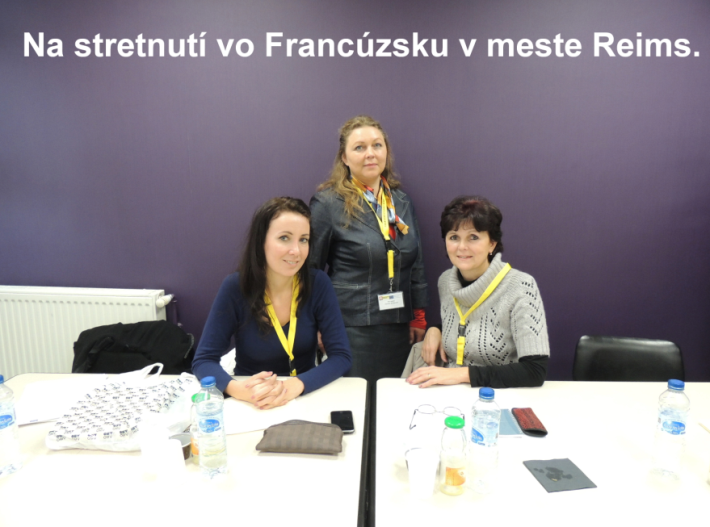 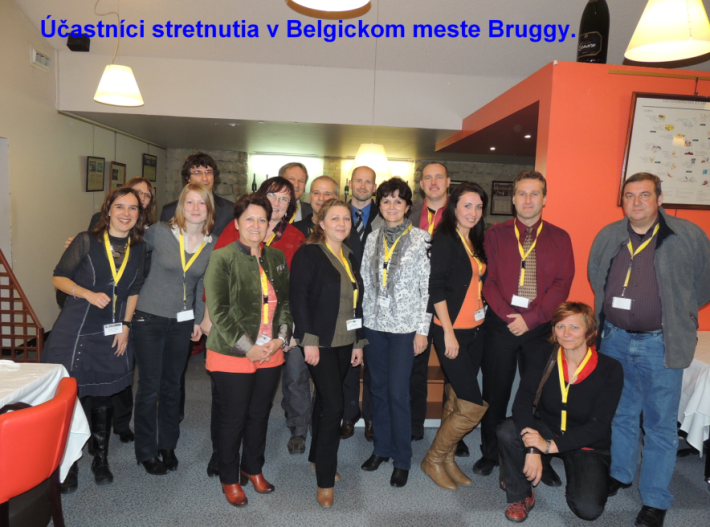 